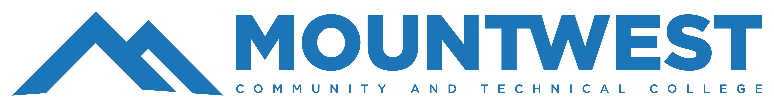 Jump Start/ Dual Credit Enrollment ApplicationEthnicity: The following optional information is requested to meet state and federal guidelines but will not be used in the admissions process:Are you Hispanic or Latino (a person of Cuban, Mexican, Puerto Rican, South or Central American, or other Spanish culture or origin, regardless of race)?     Yes            NoAdditionally, please select one or more races from the following five racial groups:American Indian or Alaska Native: A person having origins in any of the original people of North and South America (including Central America), and who maintains a tribal affiliation or community attachment.Asian: A person having origins in any of the original peoples of the Far East, Southeast Asia, or the Indian subcontinent including, for example Cambodia, China, India, Japan, Korea, Malaysia, Pakistan, the Philippine Islands, Thailand, and Vietnam.Black or African American: A person having origins in black racial groups of Africa. Native Hawaiian or Other Pacific Islander: A person having origins in any of the original peoples of Hawaii, Guam, Samoa, or other Pacific Islands.White: A person having origins in any original peoples of Europe, Middle East or North Africa.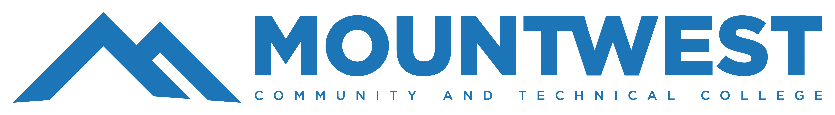 DUAL CREDITMemorandum of UnderstandingBetweenTolsia High SchoolAnd(Parent/Guardian/Mentor Name)As active partners, Tolsia High School and Mountwest Community and Technical College fully support and will participate in the dual enrollment program under the direction of Mountwest Community and Technical College.  Additionally, as a student and parent/guardian/mentor, we also agree to participate in the dual enrollment program as outlined in this document.Tolsia High School and Mountwest Community and Technical College agree to contribute to the dual enrollment program by providing:The venue and target participants for the dual enrollment program. Parent/student/guardian/mentor orientation sessions.Credit bearing college course(s).The Student listed above agrees to participate in the dual enrollment program by:Researching and enrolling in appropriate college courses offered through the dual enrollment program.Actively participating in the dual enrollment program orientation and activity sessions. Allowing distribution of any photos while participating in the dual enrollment program.The Parent/Guardian/Mentor listed above agrees to participate in the dual enrollment program by:a.	Attending any required activities related to dual enrollment (orientations, ceremonies, etc.).b. 	Agreeing to their student enrolling in the dual enrollment courses at the high school.c.	Agreeing to the Dual Enrollment Coordinator and instructors having access to their student's test scores, GPA, college courses, transcripts, and other  information needed for admission and registration.d. 	Allowing the student to be photographed while participating in the dual enrollmentprogram.Mountwest Community and Technical College                                               Date  Student                                                                                                                DateParent/Guardian/Mentor                                                                                  DateSTUDENT INFORMATIONSTUDENT INFORMATIONSTUDENT INFORMATIONSTUDENT INFORMATIONLast Name:First Name:Middle Name:Middle Name:Social Security Number:                                           __ __ __ - __ __ - ___ ___ ___ ___Social Security Number:                                           __ __ __ - __ __ - ___ ___ ___ ___Gender:        Male                Female        Gender:        Male                Female        Are you a US Citizen?          Yes              NoAre you a US Citizen?          Yes              NoDate of Birth: (mm/dd/yy)Date of Birth: (mm/dd/yy)Permanent Mailing Address: (this address will be used for all official College correspondence)Permanent Mailing Address: (this address will be used for all official College correspondence)Permanent Mailing Address: (this address will be used for all official College correspondence)Permanent Mailing Address: (this address will be used for all official College correspondence)City:State:Zip:County:Phone:Email:Email:Email:Emergency Contact: (Name and Phone Number)Emergency Contact: (Name and Phone Number)Emergency Contact: (Name and Phone Number)Emergency Contact: (Name and Phone Number)ADMISSION INFORMATIONADMISSION INFORMATIONSemester you plan to begin:Fall Fall             SpringYear of interest:20________ACADEMIC INFORMATIONACADEMIC INFORMATIONACADEMIC INFORMATIONACADEMIC INFORMATIONHigh School Name:City/State:Graduation Date: (mm/yy)GPA:Please circle/ highlight the Jumpstart Program Pathway you wish to attend.Please circle/ highlight the Jumpstart Program Pathway you wish to attend.General  Studies and Transfer Studies PathwayInformation Technology Network Systems AdministrationInformation Technology Network Systems SecurityElectronics TechnologySIGNATUREI understand that withholding or failing to provide accurate and complete information may result in disciplinary action or prosecution by the College, and that I may be held responsible for payment of all fees.  In consideration of my admission and enrollment, I, the undersigned, do hereby agree to assume and pay any and all costs and charges including interest, collection and reasonable attorney’s fees for delinquent accounts.NAME:_____________________________________________  DATE: _____/_____/_____